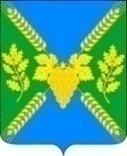 СОВЕТМОЛДАВАНСКОГО СЕЛЬСКОГО  ПОСЕЛЕНИЯКРЫМСКОГО  РАЙОНАРЕШЕНИЕот 01.03.2024                                                                                                                     № 217село Молдаванское Об утверждении состава административной комиссии Молдаванского сельского поселения Крымского районаВ целях упрощения процедуры актуализации состава административной комиссии ввиду кадровых изменений, руководствуясь статьей 8 Закона Краснодарского края от 14 декабря 2006 года № 1144-КЗ «О наделении органов местного самоуправления муниципальных образований Краснодарского края отдельными государственными полномочиями по образованию и организации деятельности административных комиссий», руководствуясь статьей 26 устава Молдаванского сельского поселения Крымского района, Совет Молдаванского сельского поселения Крымского района, р е ш и л:1.  Утвердить состав административной комиссии Молдаванского сельского поселения Крымского района (приложение). 2. Решение Совета Молдаванского сельского поселения Крымского района от 17 ноября 2023 года № 195 «О внесении изменений в решение Совета Молдаванского сельского поселения Крымского района от 20 октября 2021 года № 95 «Об утверждении состава административной комиссии Молдаванского сельского поселения Крымского района» признать утратившим силу.3.Контроль за исполнением настоящего решения возложить на комиссию по вопросам законности, прав граждан, межнациональным отношениям, общественным организациям и казачеству (И.Н.Алферов).4. Настоящее решение вступает в силу со дня  подписания.Председатель Совета Молдаванского сельского поселения Крымского района                                                                        Г.А.БулановичПРИЛОЖЕНИЕ                                                                                                                  к решению Совета                               Молдаванского сельского поселения                                                                                                               Крымского района                                                                                                                                от 01.03.2024г. № 217Составадминистративной комиссииМолдаванского сельского поселения Крымского районаПредседатель комиссии:Смыков Александр Александрович         заместитель  главы Молдаванского сельского поселения Крымского района Заместитель председателя комиссии:Вошегнукова ЭльмираМамедгусейновна               Главный специалист администрации Молдаванского сельского поселения Крымского районаОтветственный секретарь комиссии:Хисматулина Екатерина АлександровнаЧлены комиссии:БулановичГалина АндреевнаЦыганкова Галина ГеннадьевнаПопандопуло Василий ИвановичТурко Василий ГригорьевичСпециалист 1 категории администрацииМолдаванского сельского поселенияКрымского районаМКУК СКЦ Молдаванского сельского поселенияКрымского района, руководитель кружкаМКУК СКЦ Молдаванского сельского поселения Крымского района Заведующая клубом села МолдаванскогоПредседатель ТОС № 100 хутора НовокрымскийЭксперт администрации Молдаванского сельского поселения Крымского района